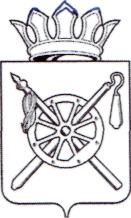 Российская Федерация Ростовская областьОКТЯБРЬСКИЙ РАЙОНМуниципальное образование «Кривянское сельское поселение»Администрация Кривянского сельского поселенияПОСТАНОВЛЕНИЕ09.07.2018	                                            № 129                                   ст.КривянскаяО назначении  публичных слушаний по  вопросу    предоставления разрешения на отклонение отпредельных параметров разрешенногостроительстваРассмотрев заявление гр. Шамардиной Елены Владимировны, гр. Шамардиной Татьяны Анатольевны, гр. Шамардина Алексея Анатольевича, с просьбой  предоставить разрешение на отклонение от предельных параметров разрешенного строительства, в соответствии с Федеральным  Законом от 06.10.2003 г  № 131 «Об общих принципах организации местного самоуправления в Российской Федерации», со ст. 31 Градостроительного кодекса Российской Федерации, в соответствии с Уставом муниципального образования «Кривянское сельское поселение»,ПОСТАНОВЛЯЮ: 1. Назначить публичные слушания по вопросу предоставления разрешения на отклонение от предельных параметров разрешенного строительства при возведении нового жилого дома на земельном участке, расположенном по адресу: Ростовская область, Октябрьский район, ст. Кривянская, ул. Октябрьская, 1.2. Комиссии по подготовке проектов и внесению изменений в правила землепользования и застройки Кривянского сельского поселения Октябрьского района Ростовской области провести  02.08.2018  в 14.00 час. публичные слушания по адресу: 346466, ст. Кривянская, ул. Октябрьская 81, в здании администрации ст. Кривянской.3. Настоящее постановление вступает в силу со дня его официального опубликования.4. Разместить настоящее постановление на официальном сайте Администрации Кривянского сельского поселения и опубликовать в газете «Сельский вестник».5. Контроль за выполнением настоящего постановления возложить на  заместителя Главы Администрации Кривянского сельского поселения Е.Г. Страданченкова.Глава АдминистрацииКривянского сельского поселения                                                 С.Д.Филимонов